Sample of declaration to be used for foreign represented CompaniesPlease, copy on Company headed paper (see art. 4 of Regulations)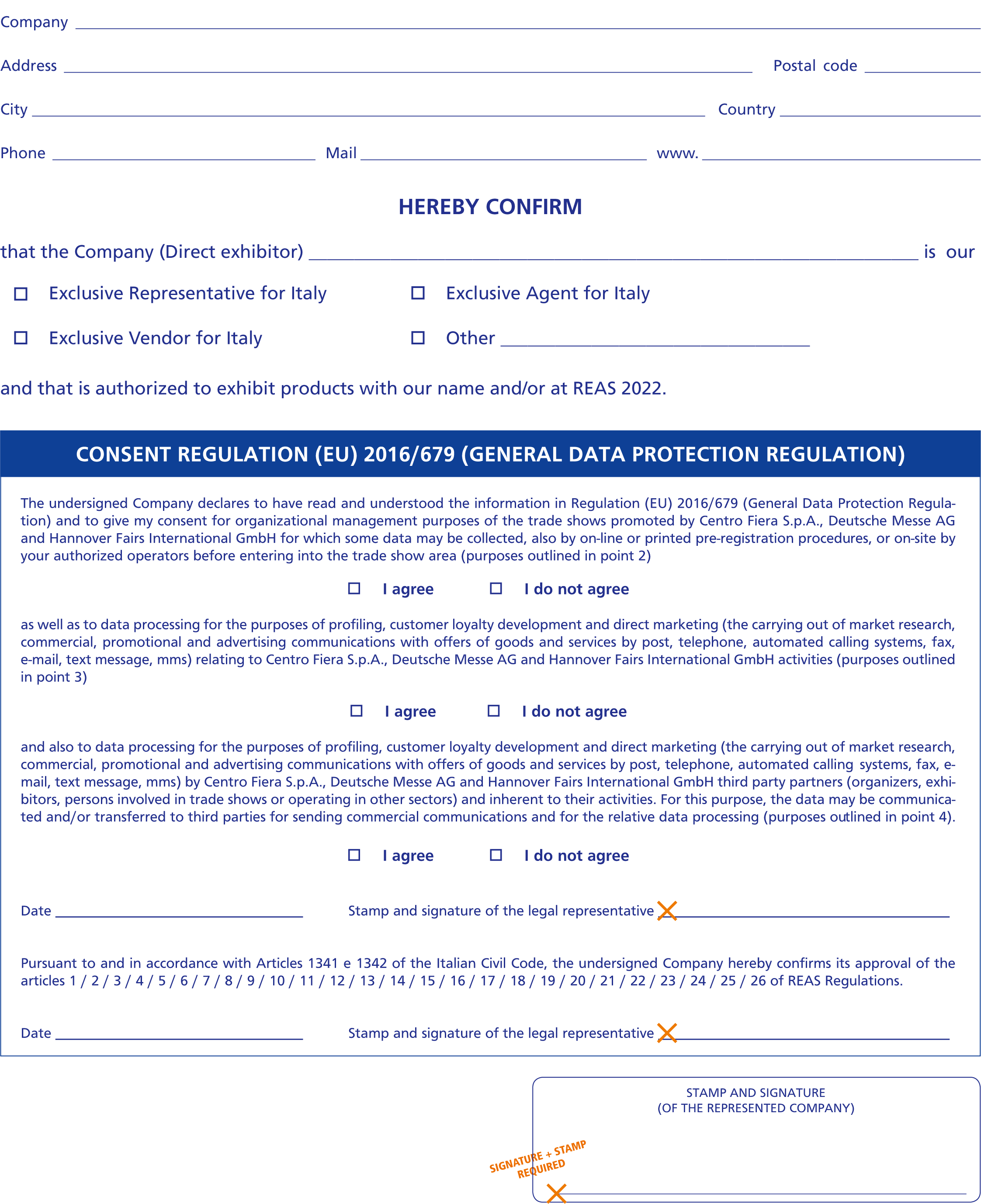 